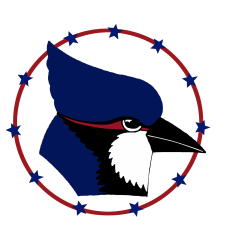 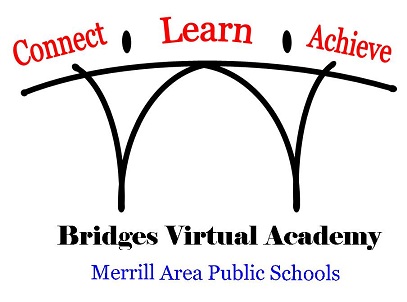 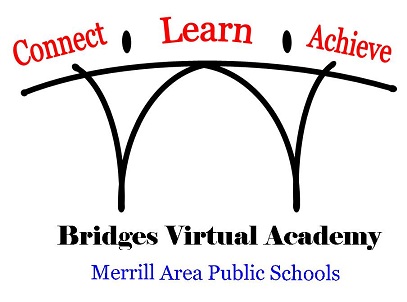 1201 N Sales StreetMerrill, WI  54452(715) 539-8360          (844) 274-3437Bridges Virtual AcademySTUDENT ACADEMIC TRANSCRIPT REQUESTPLEASE COMPLETE A SEPARATE FORM FOR EACH REQUEST YOU ARE SUBMITTING.I am requesting academic transcripts regarding my student/self:BVA is authorized to forward the above named student’s official academic transcript from BVA to the organization listed below. The submitter of this request is responsible for the accuracy of the email or mailing address provided.  (Parental permission (signature) is not required when transcripts are requested by a current or former student who is 18+ years of age.) Name of Person Submitting This Request					  DateThis form should be returned to mary.ball@bridgesvirtualacademy.com or may be mailed to:Mary Ball, Bridges Virtual Academy, 1201 North Sales Street, Merrill, WI  54452                                                    ************************************************************				BVA Office Use OnlyCompleted by: ________________________________________			Date Sent to Organization: ____________Student/Self Last Name:Student/Self First Name:Student/Self Maiden Last Name (if applicable):Graduation Year:Contact Email Address:Name of Organization to Send Transcript To:Mailing Or Email Address of Organization: